Общая физическая подготовка: для тех, кто не гоняется за массой и рельефомПравильная тренировочная программа поможет обрести хорошую физическую форму, чтобы мобилизовать энергетические резервы организма и повысить устойчивость к стрессуЧто такое «общая физическая подготовка»?На этот вопрос можно ответить по-разному. Для одних людей это способность пробежать кросс не менее 3 км. Для других – выжать 100 кг в жиме лежа с идеальной техникой.Любой их этих ответов может быть правильным, но давайте посмотрим на фитнес с точки зрения обычного человека: хорошая физическая форма – это такой уровень развития силы, который позволяет выполнять рутинные дела. То есть, вы должны быть в состоянии перенести чемоданы в аэропорту или забросить ручную кладь на верхнюю полку в поезде.Или же у вас должно быть достаточно сил, чтобы в руках донести пакеты из супермаркета к автомобилю. Тренированный человек не будет пыхтеть, как паровоз, поднявшись по лестнице на несколько этажей.Для людей, серьезно занимающихся силовым спортом, такие показатели не являются чем-то выдающимся. Но данная статья ориентирована не на серьезных «качков», а на обычных людей, которые желают укрепить свой организм.Эффективная тренировочная программа поможет обрести хорошую физическую форму, чтобы мобилизовать энергетические резервы организма и повысить устойчивость к стрессу. Более того, правильно подобранные упражнения способствуют выработке серотонина («гормона счастья») – в результате ваше самочувствие существенно улучшится. 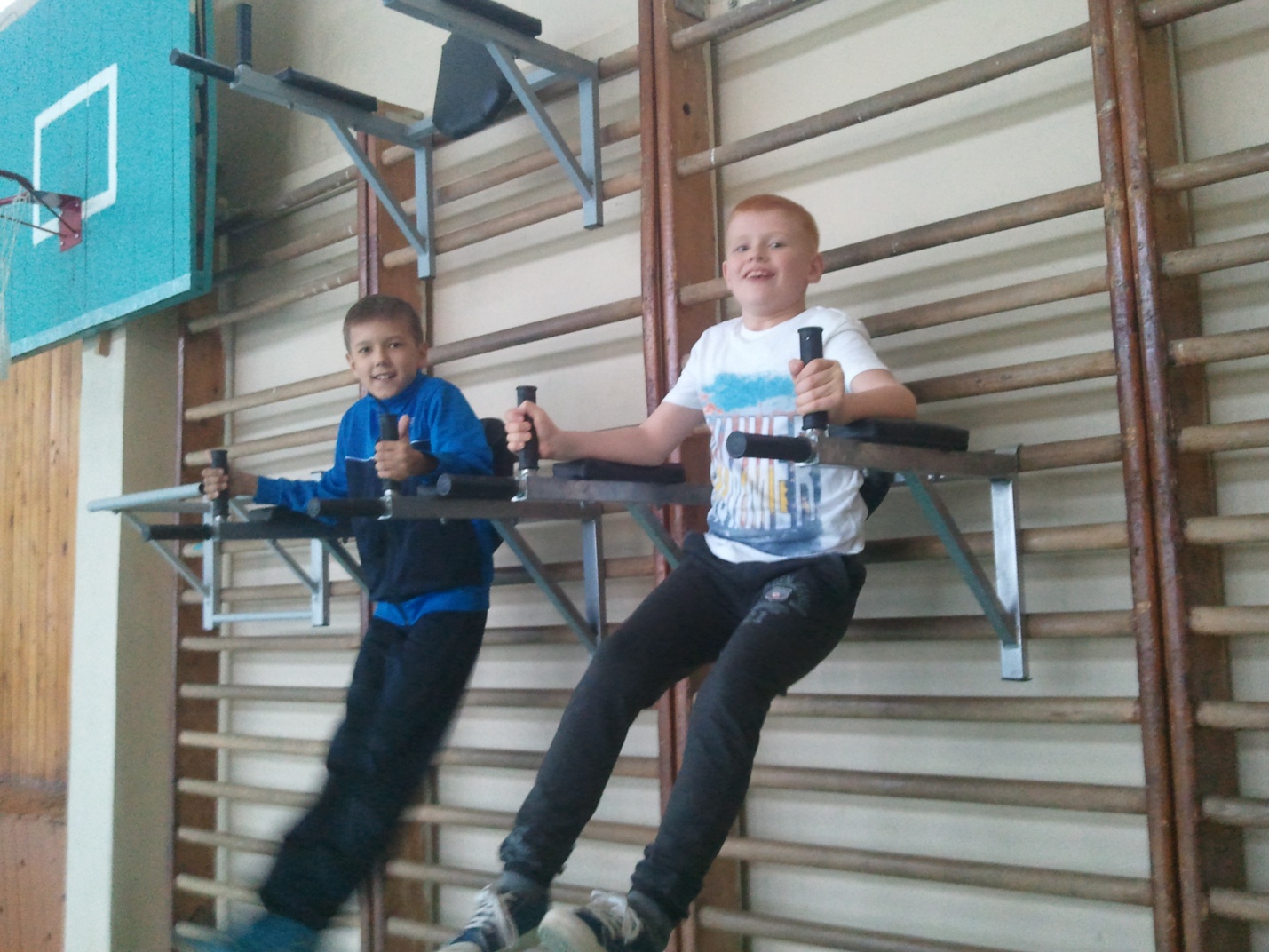 Итак, мы получили общее представление, о чем пойдет речь в данной статье. Теперь давайте рассмотрим пять ключевых элементов общей физической подготовки:1. СилаВ первую очередь рассмотрим такой элемент, как сила. С точки зрения современного образа жизни, развитие силы интересует нас по двум причинам. Во-первых, чтобы быть способным поднимать предметы с земли: тяжелые ящики, бутыли с водой, сумки с продуктами и т.д. 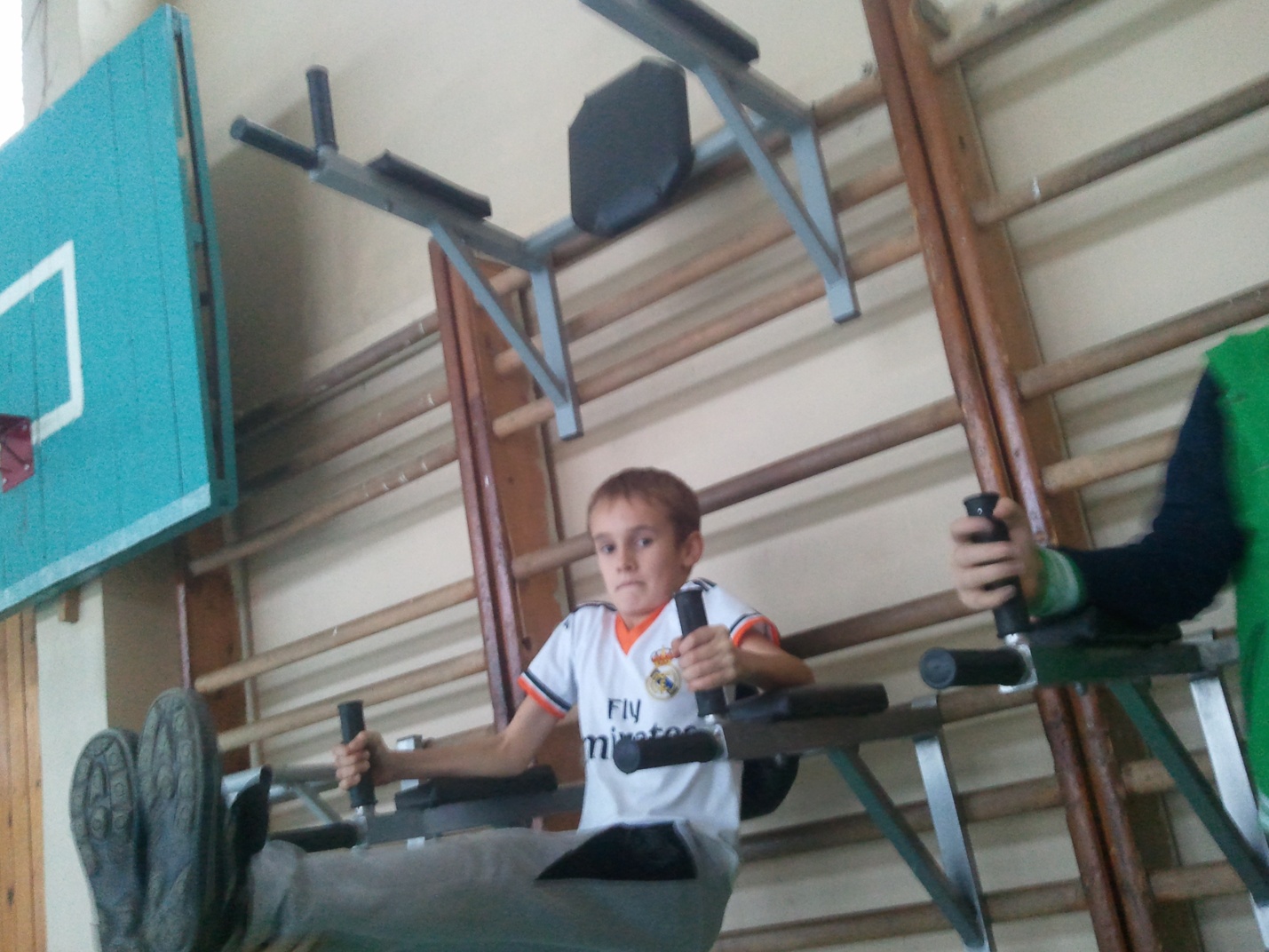 Во-вторых, чтобы поднимать предметы над головой: забросить сумку на верхнюю полку в поезде, положить тяжелую кастрюлю в верхний отсек серванта и т.д. Если человек не может выполнять такие простые вещи, то качество его жизни оставляет желать лучшего. 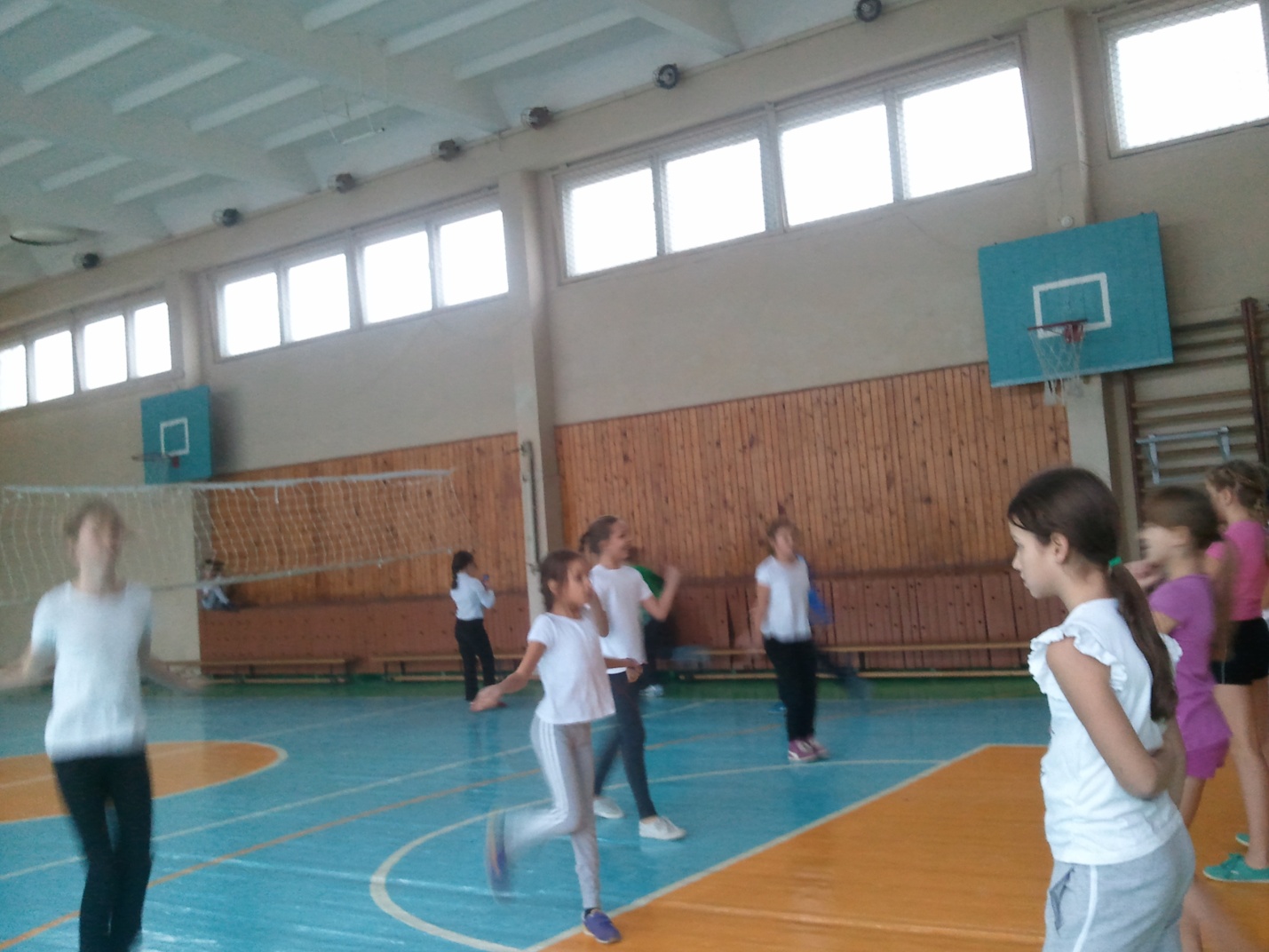 Я обычно называю эти направления «пятью столпами» силового тренинга. Чтобы тренировочная программа была сбалансированной, возьмите по одному упражнению из каждой группы и выполняйте их в двух-трех подходах три раза в неделю. Например, можно проводить комплексные тренировки на все части тела по понедельникам, средам и пятницам..Выполнение большого количества изолирующих упражнений – неправильный путь. Серьезные результаты могут обеспечить только базовые упражнения. Мужчины, ваши руки и так получают колоссальную нагрузку в жимах, подтягиваниях и тягах; они растут именно от таких упражнений. Женщины, ваши квадрицепсы, бицепсы бедер и ягодицы максимально задействуются в приседаниях и становых тягах. Зачем вам изолирующие упражнения?В силовом тренинге выполнение базовых упражнений является наиболее эффективной методикой. Особенно это касается обычных любителей фитнеса, которые не имеют ни малейшего желания всю свою жизнь провести в спортзале.ЕЗДА НА ВЕЛОСИПЕДЕ — ЕЩЕ ОДИН ОТЛИЧНЫЙ СПОСОБ РАЗНООБРАЗИТЬ КАРДИОТРЕНИРОВКИСуществуют и другие варианты интервального тренинга, включая скакалку или цикл упражнений с собственным весом (отжимания, приседания, выпрыгивания из приседа, прыжки на месте). Совсем не обязательно постоянно делать одно и то же! Меняйте упражнения, чтобы тренировки были увлекательными.Например, по вторникам можно посещать бассейн, по четвергам – заниматься спортивной ходьбой, а по субботам – выполнять цикл интенсивного тренинга дома. Самое главное – проводить три кардиотренировки в неделю. Тогда вам гарантировано улучшение работы сердечно-сосудистой системы и развитие выносливости организма.Также существует большое количество интересных программ тренировок направленных на развитие выносливости и общее укрепление организма, таких как программа 100 отжиманий,200 пресса и 200 приседаний.3. Подвижность суставов, гибкость и равновесиеДалее у нас идут подвижность суставов, гибкость и равновесие. В элитном дивизионе многие атлеты работают с весами более 300 кг в жиме лежа, но не могут дотянуться до кончиков пальцев на ногах. С точки зрения общей физической подготовки, такая ситуация не является нормальной.Разумеется, никто не требует от вас растяжки, как у циркового акробата, но определенным уровнем равновесия, подвижности и гибкости обладать необходимо. Умение дотягиваться до кончиков пальцев на ногах – простой, но эффективный способ определения гибкости.Итог: если вы не можете дотянуться до кончиков пальцев, слегка согнув ноги в коленях, ваши мышцы и суставы слишком скованы. Если у вас не получается простоять на одной ноге тридцать секунд, нужно развивать равновесие.ЕСЛИ ВЫ НЕ МОЖЕТЕ ДОТЯНУТЬСЯ ДО КОНЧИКОВ ПАЛЬЦЕВ, СЛЕГКА СОГНУВ НОГИ В КОЛЕНЯХ, ВАШИ МЫШЦЫ И СУСТАВЫ СЛИШКОМ СКОВАНЫНаконец, способность задержаться в нижней точке глубокого приседа (без штанги) на тридцать секунд свидетельствует о хорошей подвижности суставов. Эти минимальные нормативы подвижности, гибкости и равновесия являются индикаторами общего уровня физического развития любого человека.Одним людям нужно много работать, чтобы научиться выполнять эти нормативы. А другие обладают такой врожденной гибкостью, которой можно только позавидовать. В любом случае я советую включать в программу общей физической подготовки упражнения на растяжку, а также выполнять их утром после подъема с постели.Одним из лучших упражнений для развития подвижности суставов считаются хинду-приседания. Упражнение улучшает гибкость ног и кровообращение.4. ПитаниеТренировки никогда не принесут результата, если человек плохо питается. Конечно, даже самый заядлый сладкоежка может поддерживать нормальную массу тела, если по полдня будет проводить в спортзале. Но между «стройный» и «здоровый» нельзя ставить знак равенства.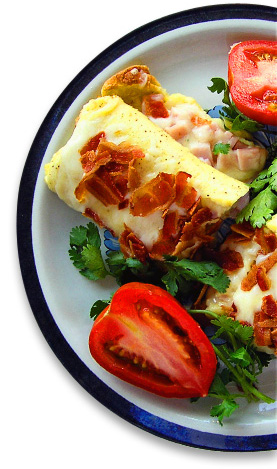 Общая физическая подготовка не является чем-то сложным: главное – знать меру. Основу сбалансированной тренировочной программы составляют «пять столпов» фитнеса. Качайте мышцы, укрепляйте сердце и легкие, развивайте подвижность, кушайте полезную пищу и не забывайте полноценно отдыхать. Легко сказка сказывается, да нелегко дело ратное делается. Поставьте перед собой цель; и уже сегодня начинайте двигаться к ее достижению